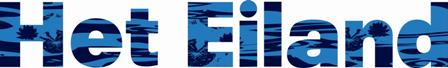 P.A. VAN MEVERSTRAAT 11507 XE ZAANDAM																		TEL. 075 - 6 354 699Website: www.obsheteiland.nlBeste ouder(s)/verzorger(s),Voor u ligt het inschrijfformulier van OBS Het Eiland. Wij vragen u naar een aantal gegevens van uw kind en van u als ouder(s)/verzorger(s).Volgens de richtlijnen van het Ministerie van Onderwijs zijn alleen ondertekende inschrijfformulieren rechtsgeldig. U dient daarom dit formulier naar waarheid in te vullen en te ondertekenen. Alle verstrekte informatie valt onder de regeling van de wet op de privacybescherming.U kunt het formulier mailen naar: administratie@obsheteiland.nl Wij zijn blij met het vertrouwen dat u stelt in onze school en u ontvangt binnen twee weken een inschrijfbevestiging per email.Met vriendelijke groet,Pim de Jongdirecteur                 INSCHRIJFFORMULIEROp onze school worden veel zaken gerealiseerd door betrokkenheid en inzet van ouders.Naast de oudercommissie kennen we de Medezeggeschapsraad (MR), de ouderklankbordgroep en hulp op afroep.Wij vinden uw betrokkenheid als ouder belangrijk en we stellen het op prijs als u wilt aangeven voor welke vorm van betrokkenheid wij u t.z.t. mogen aanspreken:Wij zijn een openbare school, waar wij burgerschapsvorming en democratie belangrijk vinden. Leerlingen zijn de burgers van de toekomst en leren op school over democratie, participatie en identiteit. Omdat onze maatschappij voortdurend in ontwikkeling is, is het onze opdracht om kinderen kennis te bieden, feiten en meningen te leren onderscheiden, ICT-vaardig te zijn, zichzelf en anderen te leren kennen, leren om zelfstandig te worden en verantwoordleijkheid leren nemen voor hun eigen gedrag. Wij vinden het dan ook belangrijk om daarbij ouders in te schakelen, om daarbij gebruik te maken van de diverse talenten, beroepen en achtergronden van ouders. Wij doen dit door ouders uit te nodigen om workshops te geven om iets over hun talenten of hobby’s te vertellen of een activiteit hierover te verzorgen, kinderen te vertellen over hun beroep of kinderen te informeren over de verschillen in de culturele achtergronden.Vindt u het leuk om in de klas een les over uw beroep te geven?Heeft u, of andere familieleden, vaardigheden en/of talenten die u voor de school wilt inzetten?Zou u hierover een workshop willen geven?Geeft u dat dan hieronder aan:ToestemmingDoor een vakje aan te vinken geeft u aan dat u geen  bezwaar maakt en de school  toestemming geeft voor de activiteit.□ Uw kind mag onder begeleiding mee met activiteiten buiten de school□ Video interactie (filmen van leerkrachten). Hierdoor kan uw kind in beeld komen.□ Het inzien van onderwijskundige rapporten van een andere school□ Het inzien van zorgdossiers wanneer die van toepassing zijn bij uw kindDeze ouderverklaring moet ondertekend worden door beide ouders. Wat als u gescheiden bent?Als er sprake is van co-ouderschap moeten beide ouders ondertekenen.In andere gevallen tekent alleen de ouder/verzorger bij wie het kind woont.Vanuit de overheid zijn we per 1 januari 2015 verplicht om alle inschrijvingen te voorzien van een ingevulde bijlage 1. Bijlage 1 Ouderverklaring vaststelling leerlinggewicht:In te vullen door de ouder(s)/ verzorger(s): Ouderverklaring opleiding in NederlandGegevens eerste ouder/verzorgerVoorletter en achternaam (indiend gehuwd, eigen of oorspronkelijke achternaam) ouder……………………………………………………………………………………………………………………….Geboortedatum ouder/ verzorger ……………………………………………………………….Gegevens tweede ouder/verzorgerVoorletter en achternaam (indiend gehuwd, eigen of oorspronkelijke achternaam) ouder……………………………………………………………………………………………………………………….Geboortedatum ouder/ verzorger ……………………………………………………………….De school kan het Informatiecentrum onderwijs (Ico) bellen als een gevolgde opleiding niet in de bovenstaande lijst voorkomt of als u twijfelt over een categorie. Het informatiecentrum is op werkdagen telefonisch bereikbaar van 8.30 uur tot 12.00 uur en van 13.00 uur tot 17.00 uur via telefoonnummer: 079-323 23 33.OndertekeningDit formulier is naar waarheid ingevuld. Ik ga ermee akkoord dat deze informatie wordt opgenomen in de leerlingadministratie en dat de opleidingsgegevens kunnen worden gecontroleerd.Naam eerste ouder/ verzorger	……………………………………………………………………Datum …………………………………………………………			Handtekening 			……………………………………………………………………Naam tweede ouder/ verzorger	……………………………………………………………………Datum …………………………………………………………			Handtekening 			……………………………………………………………………Gegevens van uw kindPersonaliaPersonaliaBSN-nummerAchternaamVoorvoegselsRoepnaamVoornamenGeslachtGeboortedatumAdresPostcodePlaatsTelefoonnummer□ geheimNationaliteitGeboorteplaatsGeboortelandHuisartsTelefoonnummer huisartsWanneer kunnen wij uw kind op school verwachten?Zijn er ook broertjes/zusjes?Zo ja, graag naam en/of groep vermeldenWanneer uw kind van een andere school komtWanneer uw kind van een andere school komtOnderwijs sindsZit nu in groepNaam schoolPlaatsTelefoonnummerLeerlingenzorgVoorschoolse historie: kinderdagverblijf, peuterspelen etc.Voorschoolse historie: kinderdagverblijf, peuterspelen etc.Naam Type voorschool, denk hierbij aan peuterspeelzaalKinderdagverblijfPeuterspeelzaalGastouder gezinGeenAnders, namelijk:………………………………………………………………Zijn er op de peuterspeelzaal of kinderdagverblijf ontwikkelingsgegevens (kinddossier) over uw kind beschikbaar?Wilt u hiervan een kopie meenemen bij het intakegesprek.Naam begeleider, contactpersoon kinderdagverblijf, peuterspeelzaal etc.ZorgZorgIs er met u zorg over uw kind besproken?Zo ja, wat is de aard van de zorg?Heeft uw kind een zorgdossier?Heeft uw kind een VVE-indicatie?Eventuele toelichtingBijzonderhedenBijzonderhedenHeeft uw kind een lichamelijke/geestelijke aandoening?Zo ja, welke?Gebruikt uw kind medicijnen?Zo ja, welke en waarvoor?Heeft uw kind allergieën?Zo ja, welke?Eventuele toelichtingContactpersonen bij afwezigheidContactpersonen bij afwezigheidNaam eerste contactpersoonTelefoonnummersRelatie tot kindNaam tweede contactpersoonTelefoonnummersRelatie tot kindGegevens van ouder(s)/verzorger(s)PersonaliaOuder/verzorger 1Ouder/verzorger 1Ouder/verzorger 2Ouder/verzorger 2AchternaamVoorlettersVoornaamRelatie tot kindAdresPostcodePlaatsTelefoonnummerE-mailadresGeboortedatumGeboorteplaats/landNationaliteitOpleiding hoogst genoten onderwijsDiploma behaald O ja                 O neeO ja                 O neeO ja                 O neeO ja                 O neePlaats/land van de school waar diploma is behaaldNaam van de school waar diploma is behaaldJaar waarin diploma is behaaldBeroepGeloofsovertuigingBurgelijke staatgehuwdSamen-wonendGescheidenalleenstaandOuderlijk gezag vadermet ouderlijk gezagco-ouderschapvoogdijmet ouderlijk gezagco-ouderschapvoogdijmet ouderlijk gezagco-ouderschapvoogdijmet ouderlijk gezagco-ouderschapvoogdijOuderlijk gezag moedermet ouderlijk gezagco-ouderschapvoogdijmet ouderlijk gezagco-ouderschapvoogdijmet ouderlijk gezagco-ouderschapvoogdijmet ouderlijk gezagco-ouderschapvoogdijThuistaalTelefoonnummer werkVerzorger 1:Verzorger 1:Verzorger 2:Verzorger 2:OuderbetrokkenheidMoederMoederVaderVaderOuderraadOuderraadMedezeggeschapsraadMedezeggeschapsraadHulp op afroepHulp op afroepCategorieOuder/ verzorger 1Ouder/ verzorger 21: (speciaal) basisonderwijs/ lager onderwijs(v)so-zmlkoo2: praktijkonderwijs/ lWOOVmbo basis- of kaderberoepsgerichte leerweg (verouderde benamingen komen ook nog voor: lager beorpesonderwijs, lagere agrarische school, lagere technische school, lager economisch en admistratief onderwijs, lager huishoud- en nijverheidsonderwijs, ambachtsschool, huishoudschool)Niet meer dan 2 afgeronde klassen/ leerjaren mavo, vmbo gemengde leerweg, vmbo theoretische leerweg, havo, vwooo3:  meer dan 2 afgeronde klassen/leerjaren in een andere schoolopleiding in het voortgezet onderwijs aansluitend op het basisonderwijs afgerond (mavo, vmbo gemengde leerweg, vmbo theoretische leerweg, havo, vwo)Mbo, hbo, wo-opleidingoo